ElőterjesztésNagytarcsa Község Önkormányzata Képviselő-testületének2023. szeptember 13-án tartandó ülésére Tárgy: Önkormányzati lap kiadására és szerkesztésére irányuló pályázati kiírásElőterjesztő: Gulyás Tamás István polgármesterElőterjesztés előkészítője: Tóth Erika pénzügyi csoportvezetőElőterjesztést előzetesen tárgyalja: Törvényességi szempontból ellenjegyezte: Dr. Kuji Eszter jegyzőEllenjegyzők: -Mellékletek: pályázati kiírásA napirendet nyílt ülésen kell tárgyalni.A döntés elfogadásához egyszerű szavazattöbbség szükséges.Tisztelt Képviselő-testület!A „Nagytarcsa” elnevezésű önkormányzati lapunk szerkesztése, terjesztése tárgyában a jelenlegi vállalkozóval (H2 Highway Korlátolt Felelősségű Társaság) kötött vállalkozói szerződésünk október 31-i dátummal lejár. Amennyiben a lapot szeretné ömkormányzatunk továbbra is vállalkozói szerződés keretében kiadni, akkor új pályázati eljárás lefolytatása szükséges. A jelenlegi szerződés értéke 1 153 400,- Ft +áfa / hó, ez éves szinten: 13 840 800,- Ft. A közbeszerzési értékhatár szolgáltatások esetében 15 millió Ft, amelyet a pályázati kiírásnál mindenképp célszerű figyelembe venni. A pályázati kiírás az előterjesztés mellékletét képezi.Kérem, a Tisztelt Képviselő-testületet, hogy tárgyalja meg és hozzon döntést az Önkormányzati lap kiadásával kapcsolatos pályázati kiírásról.Nagytarcsa, 2023. 08. 18.	                                                   Tisztelettel:					             	     Gulyás Tamás István								polgármesterHatározati javaslatNagytarcsa Község Önkormányzata Képviselő-testületének ..../2023.(…….) határozataA Nagytarcsa Község Önkormányzatának Önkormányzati lap kiadására irányuló pályázati kiírásrólNagytarcsa Község Önkormányzatának Képviselő-testülete úgy határoz, hogy Nagytarcsa Község Önkormányzata az Önkormányzati lap kiadói feladatinak ellátására nyílt pályázatot hirdet meg a mellékletként csatolt pályázati kiírásban foglaltak szerint. Felelős: polgármesterHatálya: azonnal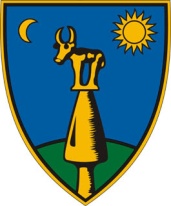 Nagytarcsa Község ÖnkormányzataPolgármester	                            2142 Nagytarcsa, Rákóczi u. 4.